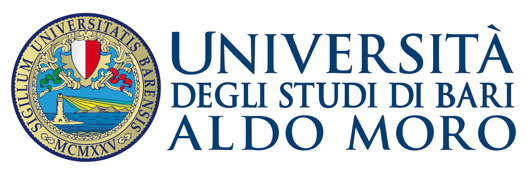 Scuola di MedicinaDipartimento di Medicina di Precisione, Rigenerativa e Area JonicaCorso di Laurea in Scienze delle Attività Motorie e SportiveTesi di laurea in INDICARE IL NOME DEL CORSO INTEGRATOTITOLO TESIRELATORE Prof. COGNOME NOMELAUREANDOCOGNOME E NOME